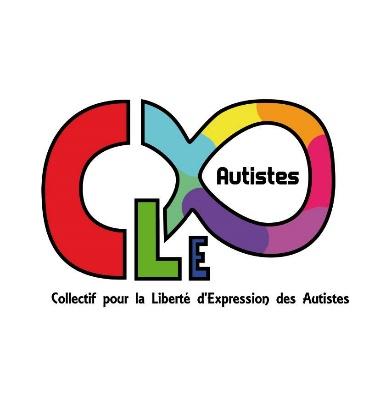 CLE Autistes C/O MVAC 20èmeBoite n°146, 18 rue Ramus, 75020 Paris.http://asso.cle-autiste.frcontact@cle-autistes.fr Procuration / pouvoir Assemblée Générale Je soussigné(e)Nom : Prénom :Autorise la personne à me représenter et à voter en mon nom  : Nom: Prénom : Si tu ne connais personne tu peux écrire “n’importe qui”. Fait le : A : Signature A remettre en main propre le jour de l’assemblée générale par la personne chargée du pouvoir, ou bien à envoyer par e-mail contact@cle-autistes.fr 